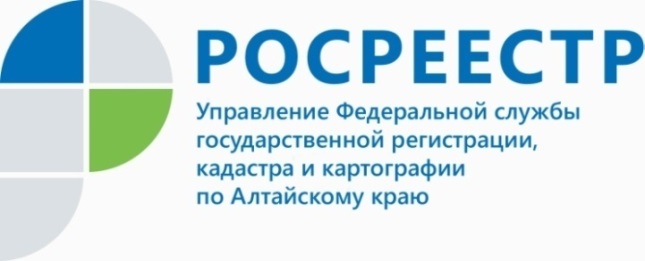 Как исключить приостановление государственнойрегистрации прав на недвижимость?При  осуществлении  учетно-регистрационных действий государственный регистратор принимает одно из решений, предусмотренных Федеральным законом от 130.7.2015 № 218-ФЗ «О государственной регистрации недвижимости»: зарегистрировать, приостановить, отказать. Одним из оснований для приостановления регистрации прав на недвижимое имущество могут быть ошибки, допущенные кадастровым инженером при подготовке технической документации.Начальник отдела государственной регистрации №2 Управления Росреестра по Алтайскому краю Оксана Кушманова поясняет: «Для того чтобы исключить случаи приостановления государственной регистрации по причине некорректного формирования межевого плана, необходимо обратиться к сайту Росреестра (https://rosreestr.gov.ru/). В личном кабинете кадастрового инженера разработан сервис «Отправить документ на предварительную проверку». Опция минимизирует типовые ошибки при формировании межевого плана, а также позволяет сохранить на сайте Росреестра межевой план, прошедший успешную проверку».Ведомство обращает внимание, что услуга находится в разделе «Мои услуги и сервисы» и является платной. Для работы сервиса необходимо пополнить баланс используя раздел личного кабинета «Мой баланс».